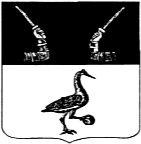 Администрация Приозерского муниципального района Ленинградской областиП О С Т А Н О В Л Е Н И Е(проект) от ___ _________  2023 года № ______В соответствии со статьей 78, 78.1 Бюджетного кодекса Российской Федерации, Федеральным законом от 06.10.2003 года № 131-ФЗ «Об общих принципах организации местного самоуправления в Российской Федерации», Федеральным законом от 24.07.2007 № 209-ФЗ «О развитии малого и среднего предпринимательства в Российской Федерации», постановлением Правительства Российской Федерации от 18.09.2020 № 1492 «Об общих требованиях к нормативным правовым актам, муниципальным правовым актам, регулирующим предоставление субсидий, в том числе грантов в форме субсидий, юридическим лицам, индивидуальным предпринимателям, а также физическим лицам - производителям товаров, работ, услуг, и о признании утратившими силу некоторых актов Правительства Российской Федерации и отдельных положений, некоторых актов правительства Российской Федерации» (редакция от 22.12.22 г.), Уставом  Приозерского муниципального района Ленинградской области, решением Совета депутатов Приозерского муниципального района Ленинградской области от 20 декабря 2022 года №215 «О бюджете Приозерского муниципального района Ленинградской области на 2023 год и на плановый период 2024 и 2025 годов, администрация Приозерского муниципального района Ленинградской области ПОСТАНОВЛЯЕТ:1. Внести в Порядок предоставления субсидий из бюджета муниципального образования Приозерский муниципальный район Ленинградской области субъектам малого предпринимательства для возмещения части затрат, связанных с приобретением оборудования в целях развития сферы оказания бытовых услуг, утвержденный постановлением администрации муниципального образования Приозерский муниципальный район Ленинградской области от 22 ноября 2021 года №4132 (далее-Порядок)  следующие изменения и дополнения:1.1. В разделах 1,2 Порядка, в приложениях №2, №8 к Порядку исключить словосочетание «муниципальное образование».1.2..В абзаце 3 пункта 1.5  раздела 1 Порядка словосочетание «инспекция федеральной налоговой службы  России по Приозерскому району» заменить на словосочетание «инспекция федеральной налоговой службы № 10»;1.3.Пункт 1.7.14 раздела 1 Порядка дополнить фразой следующего содержания «Комитетом Финансов Приозерского муниципального района Ленинградской области не позднее 15-го рабочего дня, следующего за днем принятия решения о бюджете или о внесении изменений в решение о бюджете»;            1.4. Пункт 2.1раздела 2 к Порядку дополнить абзацем следующего содержания «дата размещения результатов отбора, которая не может быть позднее 14-го календарного дня, следующего за днем определения победителя отбора».             1.5.Абзац 6 Пункта 2.2  раздела 2 Порядка изложить в следующей редакции:             «Соискатель не является иностранным юридическим лицом, в том числе местом регистрации которого является государство или территория, включенные в утверждаемый Министерством финансов Российской Федерации перечень государств и территорий, используемых для промежуточного (офшорного) владения активами в Российской Федерации (далее - офшорные компании), а также российскими юридическими лицами, в уставном (складочном) капитале которых доля прямого или косвенного (через третьих лиц) участия офшорных компаний в совокупности превышает 25 процентов (если иное не предусмотрено законодательством Российской Федерации). При расчете доли участия офшорных компаний в капитале российских юридических лиц не учитывается прямое и (или) косвенное участие офшорных компаний в капитале публичных акционерных обществ (в том числе со статусом международной компании), акции которых обращаются на организованных торгах в Российской Федерации, а также косвенное участие таких офшорных компаний в капитале других российских юридических лиц, реализованное через участие в капитале указанных публичных акционерных обществ»;            1.6.Пункт 2.2 раздела 2 Порядка дополнить абзацем следующего содержания: «соискатель не должен находиться в перечне организаций и физических лиц, в отношении которых имеются сведения об их причастности к экстремистской деятельности или терроризму, либо в перечне организаций и физических лиц, в отношении которых имеются сведения об их причастности к распространению оружия массового уничтожения».            1.7. Пункт 3.1 раздела 3 Порядка после слов "отчетности о достижении" дополнить словом «значений»;            1.8. Раздел 4 Порядка изложить в следующей редакции: «4.Требования об осуществлении контроля (мониторинга) за соблюдением условий и порядка предоставления субсидий и ответственности за их нарушение»:           а) требование о проверке главным распорядителем как получателем бюджетных средств соблюдения получателем субсидии порядка и условий предоставления субсидий, в том числе в части достижения результатов предоставления субсидии, а также о проверке органами муниципального финансового контроля в соответствии со статьями 268.1 и 269.2 Бюджетного кодекса Российской Федерации;            б) следующие меры ответственности за нарушение условий и порядка предоставления субсидий:           - возврат средств субсидий в бюджет Приозерского района, из которого предоставлены субсидии, в случае нарушения получателем субсидии условий, установленных при предоставлении субсидии, выявленного, в том числе по фактам проверок, проведенных главным распорядителем как получателем бюджетных средств и органом муниципального финансового контроля, а также в случае недостижения значений результатов и показателей (при установлении таких показателей).               В этом случае сумма финансовых средств, подлежащих возврату, рассчитываетсяпо формуле:С = С – С *, где С – субсидия к возвратуС – субсидия выданнаяП - фактическое значение i-того целевого показателяП - плановое значение i-того целевого показателя             i- количество целевых показателей            2. Отделу информационных технологий постановление опубликовать на официальном сайте администрации Приозерского муниципального района Ленинградской области в сети Интернет.3. Постановление вступает в силу со дня его официального опубликования.4. Контроль за исполнением настоящего постановления оставляю за собой.Глава администрации                                                                                              А.Н. СоклаковСогласовано:Кокоулина О.ГШкрибей Н.ВБойцова О.А.Михалёва И.Н.Исп. Прах С.В. (36-677)Разослано: дело-1,  ОЭ -1, ОУиВ-1, районная библиотека-1, юридический отдел-1, , ОИТ (в эл.виде).О внесении изменений и дополнений в Порядок предоставления субсидий из бюджета муниципального образования Приозерский муниципальный район Ленинградской области субъектам малого предпринимательства для возмещения части затрат, связанных с приобретением оборудования в целях развития сферы оказания бытовых услуг, утвержденный постановлением администрации муниципального образования Приозерский муниципальный район Ленинградской области от 22 ноября 2021 года №4132